附件22022年山东省植物油生产企业检验能力验证报名表说明：1、报名截止日期为7月30日。不得手写。2、纸质报名表和网络报名缺一不可。纸质版签字盖章后随结果报告邮寄。企业负责人（签字）：                     （企业盖章）                                年   月   日企业名称企业地址负责人/联系人电话号码电子邮箱参加能力验证项目拟采用的检验方法样品领取方式通讯地址（如需邮寄样品时填写）通讯地址（如需邮寄样品时填写）通讯地址（如需邮寄样品时填写）通讯地址（如需邮寄样品时填写）通讯地址（如需邮寄样品时填写）通讯地址（如需邮寄样品时填写）企业名称企业地址负责人/联系人电话号码电子邮箱参加能力验证项目拟采用的检验方法样品领取方式收件人姓名手机号码市区（县）详细地址邮政编码酸价自取样品邮寄样品溶剂残留自取样品邮寄样品黄曲霉毒素B1自取样品邮寄样品不能参加的项目请说明理由：不能参加的项目请说明理由：不能参加的项目请说明理由：不能参加的项目请说明理由：不能参加的项目请说明理由：不能参加的项目请说明理由：不能参加的项目请说明理由：不能参加的项目请说明理由：不能参加的项目请说明理由：不能参加的项目请说明理由：不能参加的项目请说明理由：不能参加的项目请说明理由：不能参加的项目请说明理由：不能参加的项目请说明理由：网络报名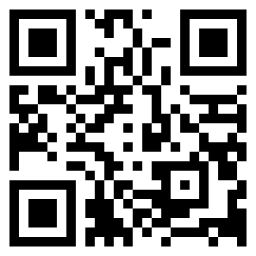 电脑访问网址 https://jinshuju.net/f/iFtNl4